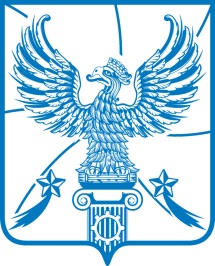 АДМИНИСТРАЦИЯМУНИЦИПАЛЬНОГО ОБРАЗОВАНИЯГОРОДСКОЙ ОКРУГ ЛЮБЕРЦЫ
МОСКОВСКОЙ ОБЛАСТИОктябрьский пр-т, д. 190, г. Люберцы, Московская обл., 140000
Тел.: (495) 554-60-83, факс: (495) 503-15-22, e-mail: sk@lubreg.ru, www.lubreg.ru
 ОКПО04034252 ОГРН 1025003213179 ИНН/КПП 5027036758/502701001________________________________________________________________ПРЕДПИСАНИЕ ВЛАДЕЛЬЦУ РЕКЛАМНОЙ КОНСТРУКЦИИ О ДЕМОНТАЖЕ РЕКЛАМНОЙ КОНСТРУКЦИИ г. о. Люберцы				                                           29 мая 2018 г.	Администрацией городского округа Люберцы Московской области на территории г.о. Люберцы выявлено нарушение порядка установки и эксплуатации рекламных конструкций,  предусмотренного  Федеральным законом от 13.03.2006 
№ 38-ФЗ «О рекламе», законом Московской области «О благоустройстве в Московской области» от 30.12.2014 № 191/2014-ОЗ, а именно: Рекламные конструкции установлены и (или) эксплуатируются без разрешения, срок действия которого не истек, вид (тип) рекламных конструкций: отдельно стоящие. В  соответствии с частью 10 статьи 19 Федерального закона от 13.03.2006  № 38-ФЗ "О  рекламе", Законом Московской области от 30.12.2014 № 191/2014-ОЗ предписываем Владельцам рекламных конструкций в течение месяца со дня публикации настоящего предписания демонтировать Рекламные конструкции с приведением территории в первоначальное состояние и восстановлением благоустройства.	Перечень рекламных конструкций установленных и (или) эксплуатируемых без разрешения, срок действия которого не истек:ВРИО заместителя Главы администрации                                                    А.М. СемёновНомер предписания, дата предписанияАдрес рекламной конструкцииТип конструкцииВладелец рекламной конструкции2исх-882 от 28.05.2018г. Люберцы, Комсомольский проспект, 270 м. от Октябрьского проспекта, правая сторона при движении в сторону  проспекта Победы. Рядом с домом № 5 по ул. ВолковскаяСуперсайт 4х12Неизвестен